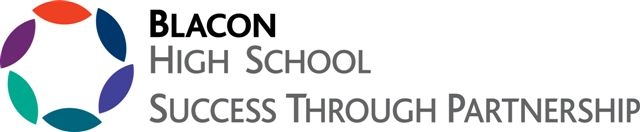 Blacon Cluster Competitions 2020-2021            Virtual Football Challenge 3/4 and 5/6                Friday 25th September   - 2 Challenges  Virtual Tag Rugby Challenge 3/4 and 5/6           Friday 16th October	- 2 Challenges Virtual Basketball Challenge 3/4 and 5/6           Friday 27th November	- 2 Challenges 	Sports Hall Athletics	 	  Monday 18th January – 3.30pm-4:45pm 	Dodgeball (Yr 3&4)		  Thursday 28th January – 3.30pm-4.30pm Handball			  Thursday 18th March – 3.30pm – 4.30pm 				Netball	(girls)		  Thursday 1st April – 3.30pm – 4.30pm Unihoc 	(Yr 4)	              Thursday 29th April - 3.30pm – 4.30pm Mini Red Tennis (Yr 3&4)	  Thursday 13th May – 3.30pm-4.45pm 			Cricket			  Thursday 17th June – 3.30pm – 4.30pm BEV Sports Day		  Friday 2nd July – 10am – 2.00pm – Celebration Assembly will be Monday 5th July 2:15pm Rounder’s			  Thursday 8th July- 3.30pm - 4.45pm           